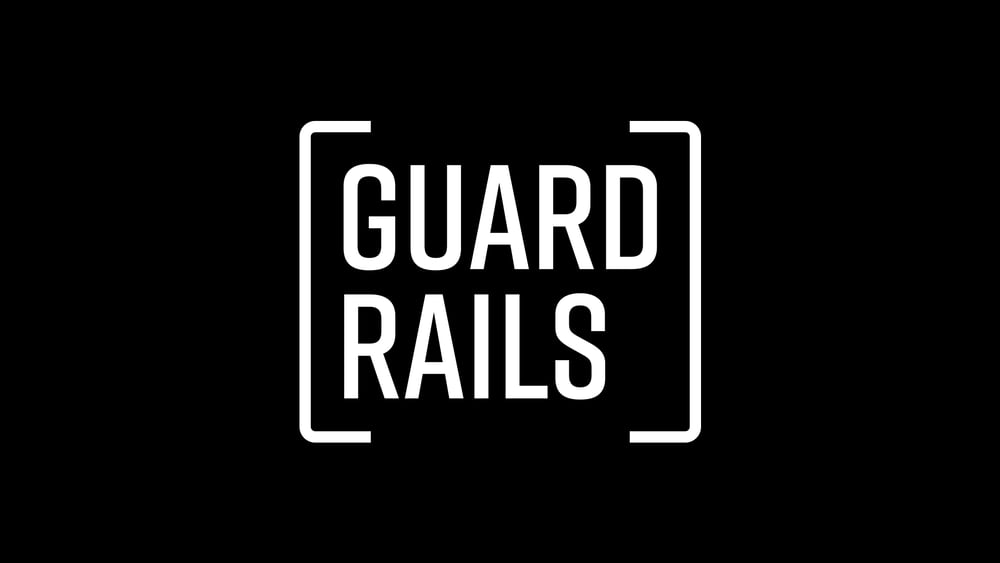 IntroductionGuardrails are designed to keep vehicles from straying into dangerous or off-limit areas. They minimize danger by keeping us in the safety zone. But the highway isn’t the only place we need guardrails.Discussion QuestionsCan you tell us about a time where you needed a guardrail while driving or saw where a guardrail prevented a greater problem for someone else?Jeremy said in the message that some of your greatest regrets could have been avoided if you had guardrails in place. Is that true of you? Can you share part of that story with us?Read Ephesians 5:15-18 What are some areas that we should be careful in how we live? What areas have you experienced or witnessed people not putting up a guardrail and wishing they had done so later?What are some areas where our culture would suggest a “painted line” not a guardrail, but then criticize those who go over the edge?What is the difference between establishing a guardrail and being legalistic? Who is a guardrail for?What’s the difference between carrying guilt and shame and feeling uncomfortable because your conscience is violated?Are you more prone to careful or careless living? In what area of your life might you benefit from establishing a guardrail? Shaping Your Mind – “ Therefore everyone who hears these words of mine and puts them into practice is like a wise man who built his house on the rock…But everyone who hears these words of mine and does not put them into practice is like a foolish man who built his house on sand…” Matthew 7:24&26Moving Forward –.   God isn’t trying to keep you away from something; he is drawing you toward someone: himself.